★科研行政楼五楼办公家具采购清单★科研行政楼五楼办公家具采购清单★科研行政楼五楼办公家具采购清单★科研行政楼五楼办公家具采购清单★科研行政楼五楼办公家具采购清单★科研行政楼五楼办公家具采购清单★科研行政楼五楼办公家具采购清单★科研行政楼五楼办公家具采购清单★科研行政楼五楼办公家具采购清单序号图片名称型号规格尺寸
(W*D*H)数量单位材质参数平面图备注501 预防科501 预防科501 预防科501 预防科501 预防科501 预防科501 预防科501 预防科501 预防科1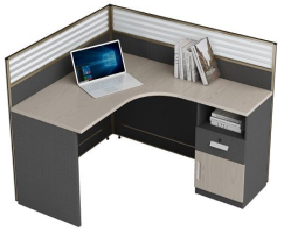 屏风工位1400*1300*11002张屏风框架：采用优质铝合金型材，表面静电喷涂，经久不变色。饰面选用防火板，工艺玻璃（可做磨砂玻璃）等搭配组合。
面材：表面采用三聚氰胺浸渍胶膜纸贴面耐酸碱、耐磨性强、耐油；防火、耐高温耐变形，达到环保E1级标准。
基材：优质环保E1级刨花板，平整度高，胶合握钉力好，保证变形小、不开裂；耐火、耐污、耐酸、耐磨，台面厚度≥25mm，柜体厚度≥16mm；
封边：采用优质2.0加厚PVC封边条，封边平直、顺滑，不脱胶、翘起四周采用高强度塑胶包边。
五金件：优质国产五金件，表面做喷塑处理，安装简便，拆开重新安装无损坏。
含键盘架，主机车，拉手，锁具，桌面开一组60mm圆孔。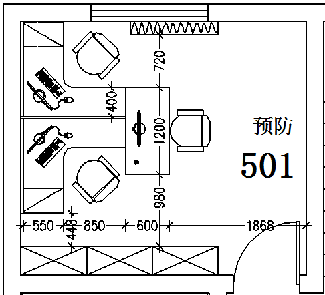 颜色可选2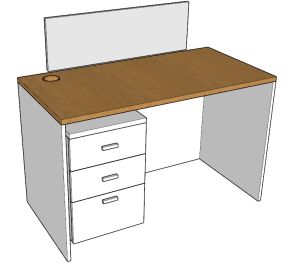 办公桌1200*600*7501张面材：表面采用三聚氰胺浸渍胶膜纸贴面耐酸碱、耐磨性强、耐油；防火、耐高温耐变形，达到环保E1级标准。
基材：优质环保E1级刨花板，平整度高，胶合握钉力好，保证变形小、不开裂；耐火、耐污、耐酸、耐磨台面厚度≥25mm，柜体厚度≥16mm；
封边：采用优质2.0加厚PVC封边条，封边平直、顺滑，不脱胶、翘起四周采用高强度塑胶包边。
五金件：优质国产五金件，表面做喷塑处理，安装简便，拆开重新安装无损坏。
含键盘架，主机车，活动小柜（带脚刹），拉手，锁具，桌面开一组60mm圆孔。颜色可选3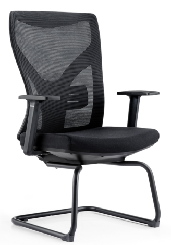 办公椅常规3把面料：优质网布,纹理、颜色多样，并具阻燃、耐磨性强、清洁方便等优点；
海绵：采用高密度定型海绵，椅坐密度为45KG/M3；靠背密度为40KG/M3不变形，回弹性能好，抗疲劳力强，坐感舒适。
扶手：ABS工程塑料扶手
椅架：均采用钢制一次性冲压成型。涂层：经防锈处理后静电粉末喷涂。颜色可选4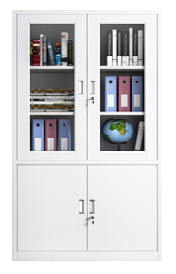 文件柜1850*900*400mm3组1、柜体：采用厚度≥0.6一级冷轧钢板；耐酸碱腐蚀、光滑、不伤手，外形设计美观大方，是一种优质钢板，表面光滑、平整；
2、锁：采用耐用锁具；该款锁具有钥匙重复率低，制作工艺精湛，外观漂亮，互开率低于1/1000；
3、粉末：采用平面粉末静电喷涂；耐腐蚀，不易生锈，同时具有环保、抑菌、防锈、耐腐蚀、绝缘性高、附着力强、耐摩擦等技术特点。
4、柜体上半部分采用冷轧钢板边框加玻璃，里面含两层常规厚可调节层板，含拉手锁具；柜体下半部分采用冷轧钢板柜门，内部含一层常规厚可调节层板，含拉手锁具。颜色可选502 黏膜502 黏膜502 黏膜502 黏膜502 黏膜502 黏膜502 黏膜502 黏膜502 黏膜1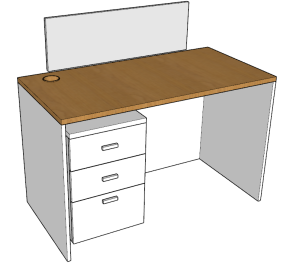 办公桌1200*600*7502张面材：表面采用三聚氰胺浸渍胶膜纸贴面耐酸碱、耐磨性强、耐油；防火、耐高温耐变形，达到环保E1级标准。
基材：优质环保E1级刨花板，平整度高，胶合握钉力好，保证变形小、不开裂；耐火、耐污、耐酸、耐磨台面厚度≥25mm，柜体厚度≥16mm；
封边：采用优质2.0加厚PVC封边条，封边平直、顺滑，不脱胶、翘起四周采用高强度塑胶包边。
五金件：优质国产五金件，表面做喷塑处理，安装简便，拆开重新安装无损坏。
含键盘架，主机车，活动小柜（带脚刹），拉手，锁具，桌面开一组60mm圆孔。原需求表中文件柜3组，由于空间原因，只能放2组2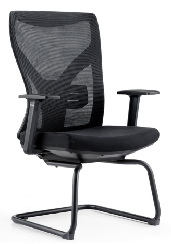 办公椅常规2把面料：优质网布,纹理、颜色多样，并具阻燃、耐磨性强、清洁方便等优点；
海绵：采用高密度定型海绵，椅坐密度为45KG/M3；靠背密度为40KG/M3不变形，回弹性能好，抗疲劳力强，坐感舒适。
扶手：ABS工程塑料扶手
椅架：均采用钢制一次性冲压成型。涂层：经防锈处理后静电粉末喷涂。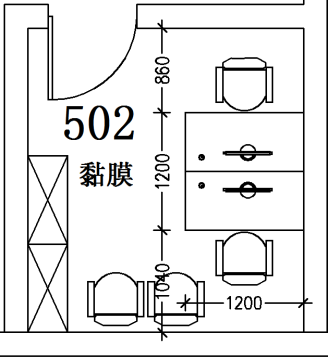 原需求表中文件柜3组，由于空间原因，只能放2组3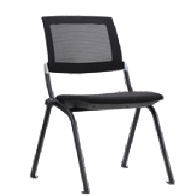 折叠椅常规2把面料：优质网布,纹理、颜色多样，并具阻燃、耐磨性强、清洁方便等优点；
海绵：采用高密度定型海绵，椅坐密度为45KG/M3；靠背密度为40KG/M3不变形，回弹性能好，抗疲劳力强，坐感舒适。
椅架：均采用钢制一次性冲压成型。涂层：经防锈处理后静电粉末喷涂。原需求表中文件柜3组，由于空间原因，只能放2组4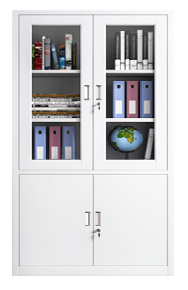 文件柜1850*900*400mm2组1、柜体：采用厚度≥0.6一级冷轧钢板；耐酸碱腐蚀、光滑、不伤手，外形设计美观大方，是一种优质钢板，表面光滑、平整；
2、锁：采用耐用锁具；该款锁具有钥匙重复率低，制作工艺精湛，外观漂亮，互开率低于1/1000；
3、粉末：采用平面粉末静电喷涂；耐腐蚀，不易生锈，同时具有环保、抑菌、防锈、耐腐蚀、绝缘性高、附着力强、耐摩擦等技术特点。
4、柜体上半部分采用冷轧钢板边框加玻璃，里面含两层常规厚可调节层板，含拉手锁具；柜体下半部分采用冷轧钢板柜门，内部含一层常规厚可调节层板，含拉手锁具。原需求表中文件柜3组，由于空间原因，只能放2组503  儿牙科 503  儿牙科 503  儿牙科 503  儿牙科 503  儿牙科 503  儿牙科 503  儿牙科 503  儿牙科 503  儿牙科 1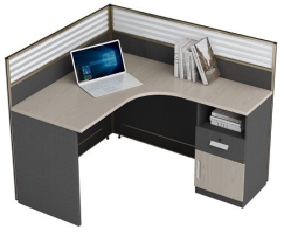 屏风工位1400*1300*11002张屏风框架：采用优质铝合金型材，表面静电喷涂，经久不变色。饰面选用防火板，工艺玻璃（可做磨砂玻璃）等搭配组合。
面材：表面采用三聚氰胺浸渍胶膜纸贴面耐酸碱、耐磨性强、耐油；防火、耐高温耐变形，达到环保E1级标准。
基材：优质环保E1级刨花板，平整度高，胶合握钉力好，保证变形小、不开裂；耐火、耐污、耐酸、耐磨，台面厚度≥25mm，柜体厚度≥16mm；
封边：采用优质2.0加厚PVC封边条，封边平直、顺滑，不脱胶、翘起四周采用高强度塑胶包边。
五金件：优质国产五金件，表面做喷塑处理，安装简便，拆开重新安装无损坏。
含键盘架，主机车，拉手，锁具，桌面开一组60mm圆孔。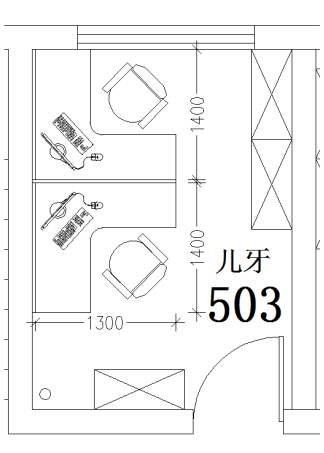 含主机车、键盘架2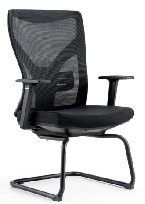 办公椅常规2把面料：优质网布,纹理、颜色多样，并具阻燃、耐磨性强、清洁方便等优点；
海绵：采用高密度定型海绵，椅坐密度为45KG/M3；靠背密度为40KG/M3不变形，回弹性能好，抗疲劳力强，坐感舒适。
扶手：ABS工程塑料扶手
椅架：均采用钢制一次性冲压成型。涂层：经防锈处理后静电粉末喷涂。3文件柜1850*900*400mm3组1、柜体：采用厚度≥0.6一级冷轧钢板；耐酸碱腐蚀、光滑、不伤手，外形设计美观大方，是一种优质钢板，表面光滑、平整；
2、锁：采用耐用锁具；该款锁具有钥匙重复率低，制作工艺精湛，外观漂亮，互开率低于1/1000；
3、粉末：采用平面粉末静电喷涂；耐腐蚀，不易生锈，同时具有环保、抑菌、防锈、耐腐蚀、绝缘性高、附着力强、耐摩擦等技术特点。
4、柜体上半部分采用冷轧钢板边框加玻璃，里面含两层常规厚可调节层板，含拉手锁具；柜体下半部分采用冷轧钢板柜门，内部含一层常规厚可调节层板，含拉手锁具。505  种植科 505  种植科 505  种植科 505  种植科 505  种植科 505  种植科 505  种植科 505  种植科 505  种植科 1屏风工位1400*1300*11002张屏风框架：采用优质铝合金型材，表面静电喷涂，经久不变色。饰面选用防火板，工艺玻璃（可做磨砂玻璃）等搭配组合。
面材：表面采用三聚氰胺浸渍胶膜纸贴面耐酸碱、耐磨性强、耐油；防火、耐高温耐变形，达到环保E1级标准。
基材：优质环保E1级刨花板，平整度高，胶合握钉力好，保证变形小、不开裂；耐火、耐污、耐酸、耐磨，台面厚度≥25mm，柜体厚度≥16mm；
封边：采用优质2.0加厚PVC封边条，封边平直、顺滑，不脱胶、翘起四周采用高强度塑胶包边。
五金件：优质国产五金件，表面做喷塑处理，安装简便，拆开重新安装无损坏。
含键盘架，主机车，拉手，锁具，桌面开一组60mm圆孔。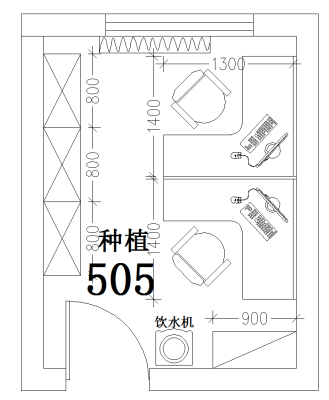 2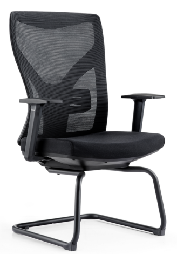 办公椅常规2把面料：优质网布,纹理、颜色多样，并具阻燃、耐磨性强、清洁方便等优点；
海绵：采用高密度定型海绵，椅坐密度为45KG/M3；靠背密度为40KG/M3不变形，回弹性能好，抗疲劳力强，坐感舒适。
扶手：ABS工程塑料扶手
椅架：均采用钢制一次性冲压成型。涂层：经防锈处理后静电粉末喷涂。3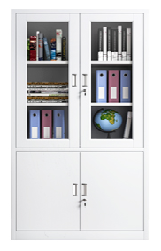 文件柜1850*800*400mm3组1、柜体：采用厚度≥0.6一级冷轧钢板；耐酸碱腐蚀、光滑、不伤手，外形设计美观大方，是一种优质钢板，表面光滑、平整；
2、锁：采用耐用锁具；该款锁具有钥匙重复率低，制作工艺精湛，外观漂亮，互开率低于1/1000；
3、粉末：采用平面粉末静电喷涂；耐腐蚀，不易生锈，同时具有环保、抑菌、防锈、耐腐蚀、绝缘性高、附着力强、耐摩擦等技术特点。
4、柜体上半部分采用冷轧钢板边框加玻璃，里面含两层常规厚可调节层板，含拉手锁具；柜体下半部分采用冷轧钢板柜门，内部含一层常规厚可调节层板，含拉手锁具。4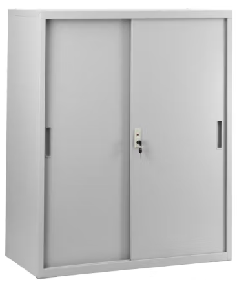 矮柜（推拉门）900*400*10901组1、柜体：采用厚度≥0.6一级冷轧钢板；耐酸碱腐蚀、光滑、不伤手，外形设计美观大方，是一种优质钢板，表面光滑、平整；
2、锁：采用耐用锁具；该款锁具有钥匙重复率低，制作工艺精湛，外观漂亮，互开率低于1/1000；
3、粉末：采用平面粉末静电喷涂；耐腐蚀，不易生锈，同时具有环保、抑菌、防锈、耐腐蚀、绝缘性高、附着力强、耐摩擦等技术特点。
4、内部含一层常规厚可调节层板，含拉手锁具，推拉门。509  生物科 509  生物科 509  生物科 509  生物科 509  生物科 509  生物科 509  生物科 509  生物科 509  生物科 1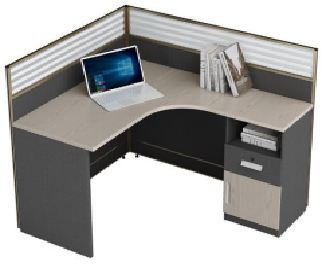 屏风工位1400*1400*11006张屏风框架：采用优质铝合金型材，表面静电喷涂，经久不变色。饰面选用防火板，工艺玻璃（可做磨砂玻璃）等搭配组合。
面材：表面采用三聚氰胺浸渍胶膜纸贴面耐酸碱、耐磨性强、耐油；防火、耐高温耐变形，达到环保E1级标准。
基材：优质环保E1级刨花板，平整度高，胶合握钉力好，保证变形小、不开裂；耐火、耐污、耐酸、耐磨，台面厚度≥25mm，柜体厚度≥16mm；
封边：采用优质2.0加厚PVC封边条，封边平直、顺滑，不脱胶、翘起四周采用高强度塑胶包边。
五金件：优质国产五金件，表面做喷塑处理，安装简便，拆开重新安装无损坏。
含键盘架，主机车，拉手，锁具，桌面开一组60mm圆孔。2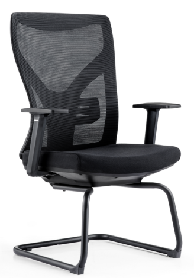 办公椅常规10把面料：优质网布,纹理、颜色多样，并具阻燃、耐磨性强、清洁方便等优点；
海绵：采用高密度定型海绵，椅坐密度为45KG/M3；靠背密度为40KG/M3不变形，回弹性能好，抗疲劳力强，坐感舒适。
扶手：ABS工程塑料扶手
椅架：均采用钢制一次性冲压成型。涂层：经防锈处理后静电粉末喷涂。3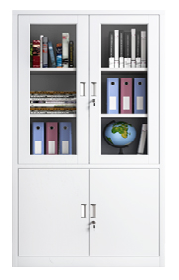 文件柜1850*900*400mm6组1、柜体：采用厚度≥0.6一级冷轧钢板；耐酸碱腐蚀、光滑、不伤手，外形设计美观大方，是一种优质钢板，表面光滑、平整；
2、锁：采用耐用锁具；该款锁具有钥匙重复率低，制作工艺精湛，外观漂亮，互开率低于1/1000；
3、粉末：采用平面粉末静电喷涂；耐腐蚀，不易生锈，同时具有环保、抑菌、防锈、耐腐蚀、绝缘性高、附着力强、耐摩擦等技术特点。
4、柜体上半部分采用冷轧钢板边框加玻璃，里面含两层常规厚可调节层板，含拉手锁具；柜体下半部分采用冷轧钢板柜门，内部含一层常规厚可调节层板，含拉手锁具。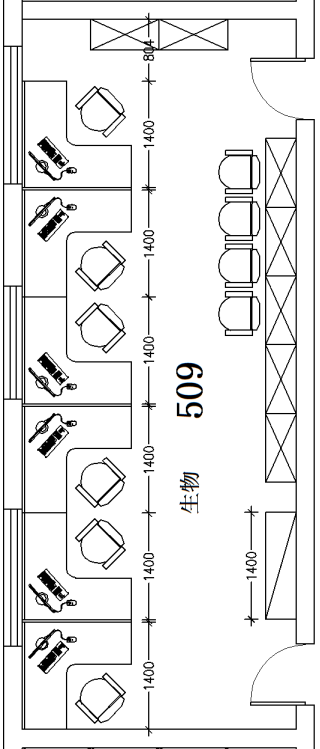 4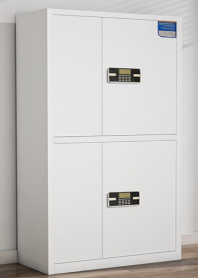 保密柜1850*900*430mm1组1、柜体：采用厚度≥1.0mm一级冷轧钢板；耐酸碱腐蚀、光滑、不伤手，外形设计美观大方，是一种优质钢板，表面光滑、平整；
2、锁：采用密码锁具；该款锁具有钥匙重复率低，制作工艺精湛，外观漂亮，互开率低于1/1000；
3、粉末：采用平面粉末静电喷涂；耐腐蚀，不易生锈，同时具有环保、抑菌、防锈、耐腐蚀、绝缘性高、附着力强、耐摩擦等技术特点。5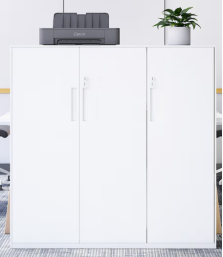 边柜1400*400*8001组1、柜体：采用厚度≥0.6一级冷轧钢板；耐酸碱腐蚀、光滑、不伤手，外形设计美观大方，是一种优质钢板，表面光滑、平整；
2、锁：采用耐用锁具；该款锁具有钥匙重复率低，制作工艺精湛，外观漂亮，互开率低于1/1000；
3、粉末：采用平面粉末静电喷涂；耐腐蚀，不易生锈，同时具有环保、抑菌、防锈、耐腐蚀、绝缘性高、附着力强、耐摩擦等技术特点。
4、柜体内含一层常规厚可调节层板，含拉手锁具。510  牙体科 510  牙体科 510  牙体科 510  牙体科 510  牙体科 510  牙体科 510  牙体科 510  牙体科 510  牙体科 1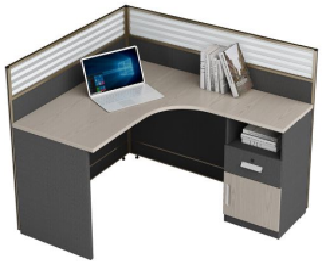 屏风工位1400*1300*1100 3张屏风框架：采用优质铝合金型材，表面静电喷涂，经久不变色。饰面选用防火板搭配组合。
面材：表面采用三聚氰胺浸渍胶膜纸贴面耐酸碱、耐磨性强、耐油；防火、耐高温耐变形，达到环保E1级标准。
基材：优质环保E1级刨花板，平整度高，胶合握钉力好，保证变形小、不开裂；耐火、耐污、耐酸、耐磨，台面厚度≥25mm，柜体厚度≥16mm；
封边：采用优质2.0加厚PVC封边条，封边平直、顺滑，不脱胶、翘起四周采用高强度塑胶包边。
五金件：优质国产五金件，表面做喷塑处理，安装简便，拆开重新安装无损坏。
含键盘架，主机车，拉手，锁具，桌面开一组60mm圆孔。
备注：外加平台柜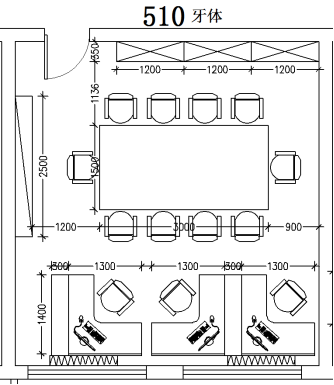 2办公椅常规13把面料：优质网布,纹理、颜色多样，并具阻燃、耐磨性强、清洁方便等优点；
海绵：采用高密度定型海绵，椅坐密度为45KG/M3；靠背密度为40KG/M3不变形，回弹性能好，抗疲劳力强，坐感舒适。
扶手：ABS工程塑料扶手
椅架：均采用钢制一次性冲压成型。涂层：经防锈处理后静电粉末喷涂。3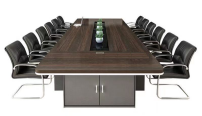 会议桌3000*1500*7501张面材：表面采用三聚氰胺浸渍胶膜纸贴面耐酸碱、耐磨性强、耐油；防火、耐高温耐变形，达到环保E1级标准。
基材：优质环保E1级刨花板，平整度高，胶合握钉力好，保证变形小、不开裂；耐火、耐污、耐酸、耐磨台面厚度≥25mm，柜体厚度≥16mm；
封边：采用优质2.0加厚PVC封边条，封边平直、顺滑，不脱胶、翘起四周采用高强度塑胶包边。
五金件：优质国产五金件，表面做喷塑处理，安装简便，拆开重新安装无损坏。4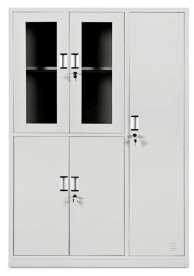 文件柜1850*1200*420mm2组1、柜体：采用厚度≥0.6一级冷轧钢板；耐酸碱腐蚀、光滑、不伤手，外形设计美观大方，是一种优质钢板，表面光滑、平整；
2、锁：采用耐用锁具；该款锁具有钥匙重复率低，制作工艺精湛，外观漂亮，互开率低于1/1000；
3、粉末：采用平面粉末静电喷涂；耐腐蚀，不易生锈，同时具有环保、抑菌、防锈、耐腐蚀、绝缘性高、附着力强、耐摩擦等技术特点。
柜体上半部分采用边框加玻璃，里面含两层层板，含拉手锁具；柜体下半部分采用板式柜门，内部含一层层板，含拉手锁具；柜体右侧为衣柜，内含挂衣钩，含拉手锁具。5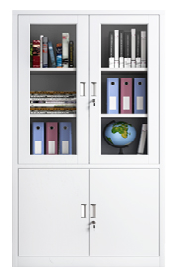 文件柜1850*1200*420mm1组1、柜体：采用厚度≥0.6一级冷轧钢板；耐酸碱腐蚀、光滑、不伤手，外形设计美观大方，是一种优质钢板，表面光滑、平整；
2、锁：采用耐用锁具；该款锁具有钥匙重复率低，制作工艺精湛，外观漂亮，互开率低于1/1000；
3、粉末：采用平面粉末静电喷涂；耐腐蚀，不易生锈，同时具有环保、抑菌、防锈、耐腐蚀、绝缘性高、附着力强、耐摩擦等技术特点。
4、柜体上半部分采用冷轧钢板边框加玻璃，里面含两层常规厚可调节层板，含拉手锁具；柜体下半部分采用冷轧钢板柜门，内部含一层常规厚可调节层板，含拉手锁具。6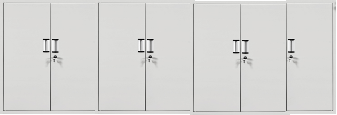 边柜350*300*7506组1.柜体：采用厚度≥0.6一级冷轧钢板；耐酸碱腐蚀、光滑、不伤手，外形设计美观大方，是一种优质钢板，表面光滑、平整；
2、锁：采用耐用锁具；该款锁具有钥匙重复率低，制作工艺精湛，外观漂亮，互开率低于1/1000；
3、粉末：采用平面粉末静电喷涂；耐腐蚀，不易生锈，同时具有环保、抑菌、防锈、耐腐蚀、绝缘性高、附着力强、耐摩擦等技术特点。6边柜400*300*7501组1.柜体：采用厚度≥0.6一级冷轧钢板；耐酸碱腐蚀、光滑、不伤手，外形设计美观大方，是一种优质钢板，表面光滑、平整；
2、锁：采用耐用锁具；该款锁具有钥匙重复率低，制作工艺精湛，外观漂亮，互开率低于1/1000；
3、粉末：采用平面粉末静电喷涂；耐腐蚀，不易生锈，同时具有环保、抑菌、防锈、耐腐蚀、绝缘性高、附着力强、耐摩擦等技术特点。512  牙周科 512  牙周科 512  牙周科 512  牙周科 512  牙周科 512  牙周科 512  牙周科 512  牙周科 512  牙周科 1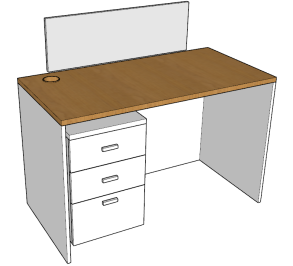 办公桌1700*750*7503张面材：表面采用三聚氰胺浸渍胶膜纸贴面耐酸碱、耐磨性强、耐油；防火、耐高温耐变形，达到环保E1级标准。
基材：优质环保E1级刨花板，平整度高，胶合握钉力好，保证变形小、不开裂；耐火、耐污、耐酸、耐磨台面厚度≥25mm，柜体厚度≥16mm；
封边：采用优质2.0加厚PVC封边条，封边平直、顺滑，不脱胶、翘起四周采用高强度塑胶包边。
五金件：优质国产五金件，表面做喷塑处理，安装简便，拆开重新安装无损坏。
含键盘架，主机车，活动小柜（带脚刹），拉手，锁具，桌面开一组60mm圆孔。2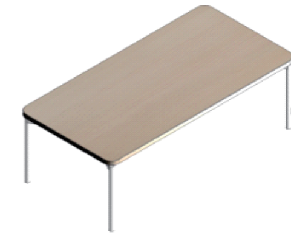 资料桌1200*400*7501张面材：表面采用三聚氰胺浸渍胶膜纸贴面耐酸碱、耐磨性强、耐油；防火、耐高温耐变形，达到环保E1级标准。
基材：优质环保E1级刨花板，平整度高，胶合握钉力好，保证变形小、不开裂；耐火、耐污、耐酸、耐磨，台面厚度≥25mm；
封边：采用优质2.0加厚PVC封边条，封边平直、顺滑，不脱胶、翘起四周采用高强度塑胶包边。
金属框架部分，基材：采用宝钢优质钢板专用模具、碳钢折弯成型或一次性成型，表面静电粉末喷涂；
五金件：优质国产五金件，表面做喷塑处理，安装简便，拆开重新安装无损坏。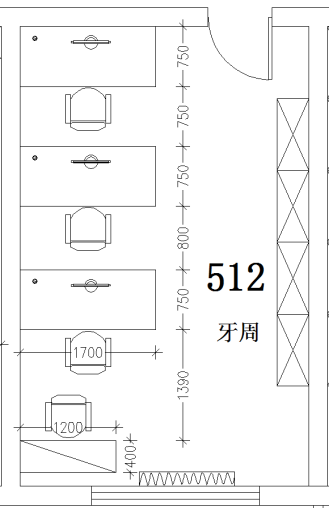 3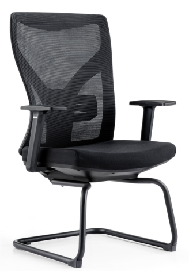 办公椅常规4把面料：优质网布,纹理、颜色多样，并具阻燃、耐磨性强、清洁方便等优点；
海绵：采用高密度定型海绵，椅坐密度为45KG/M3；靠背密度为40KG/M3不变形，回弹性能好，抗疲劳力强，坐感舒适。
扶手：ABS工程塑料扶手
椅架：均采用钢制一次性冲压成型。涂层：经防锈处理后静电粉末喷涂。4文件柜1850*900*400mm4组1、柜体：采用厚度≥0.6一级冷轧钢板；耐酸碱腐蚀、光滑、不伤手，外形设计美观大方，是一种优质钢板，表面光滑、平整；
2、锁：采用耐用锁具；该款锁具有钥匙重复率低，制作工艺精湛，外观漂亮，互开率低于1/1000；
3、粉末：采用平面粉末静电喷涂；耐腐蚀，不易生锈，同时具有环保、抑菌、防锈、耐腐蚀、绝缘性高、附着力强、耐摩擦等技术特点。
4、柜体上半部分采用冷轧钢板边框加玻璃，里面含两层常规厚可调节层板，含拉手锁具；柜体下半部分采用冷轧钢板柜门，内部含一层常规厚可调节层板，含拉手锁具。办公室4个，公共资料室3个514  材料 514  材料 514  材料 514  材料 514  材料 514  材料 514  材料 514  材料 514  材料 1屏风工位1400*1400*11004张屏风框架：采用优质铝合金型材，表面静电喷涂，经久不变色。饰面选用防火板，工艺玻璃（可做磨砂玻璃）等搭配组合。
面材：表面采用三聚氰胺浸渍胶膜纸贴面耐酸碱、耐磨性强、耐油；防火、耐高温耐变形，达到环保E1级标准。
基材：优质环保E1级刨花板，平整度高，胶合握钉力好，保证变形小、不开裂；耐火、耐污、耐酸、耐磨，台面厚度≥25mm，柜体厚度≥16mm；
封边：采用优质2.0加厚PVC封边条，封边平直、顺滑，不脱胶、翘起四周采用高强度塑胶包边。
五金件：优质国产五金件，表面做喷塑处理，安装简便，拆开重新安装无损坏。
含键盘架，主机车，拉手，锁具，桌面开一组60mm圆孔。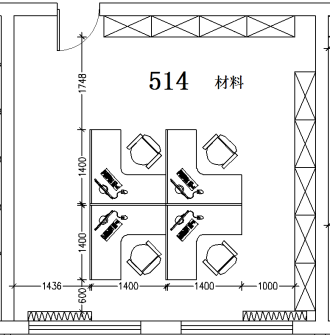 2办公椅常规4把面料：优质网布,纹理、颜色多样，并具阻燃、耐磨性强、清洁方便等优点；
海绵：采用高密度定型海绵，椅坐密度为45KG/M3；靠背密度为40KG/M3不变形，回弹性能好，抗疲劳力强，坐感舒适。
扶手：ABS工程塑料扶手
椅架：均采用钢制一次性冲压成型。涂层：经防锈处理后静电粉末喷涂。3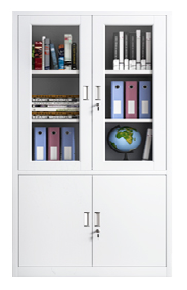 文件柜1850*900*400mm9组1、柜体：采用厚度≥0.6一级冷轧钢板；耐酸碱腐蚀、光滑、不伤手，外形设计美观大方，是一种优质钢板，表面光滑、平整；
2、锁：采用耐用锁具；该款锁具有钥匙重复率低，制作工艺精湛，外观漂亮，互开率低于1/1000；
3、粉末：采用平面粉末静电喷涂；耐腐蚀，不易生锈，同时具有环保、抑菌、防锈、耐腐蚀、绝缘性高、附着力强、耐摩擦等技术特点。
4、柜体上半部分采用冷轧钢板边框加玻璃，里面含两层常规厚可调节层板，含拉手锁具；柜体下半部分采用冷轧钢板柜门，内部含一层常规厚可调节层板，含拉手锁具。516  修复科 516  修复科 516  修复科 516  修复科 516  修复科 516  修复科 516  修复科 516  修复科 516  修复科 1屏风工位1400*1400*11002张屏风框架：采用优质铝合金型材，表面静电喷涂，经久不变色。饰面选用防火板，工艺玻璃（可做磨砂玻璃）等搭配组合。
面材：表面采用三聚氰胺浸渍胶膜纸贴面耐酸碱、耐磨性强、耐油；防火、耐高温耐变形，达到环保E1级标准。
基材：优质环保E1级刨花板，平整度高，胶合握钉力好，保证变形小、不开裂；耐火、耐污、耐酸、耐磨，台面厚度≥25mm，柜体厚度≥16mm；
封边：采用优质2.0加厚PVC封边条，封边平直、顺滑，不脱胶、翘起四周采用高强度塑胶包边。
五金件：优质国产五金件，表面做喷塑处理，安装简便，拆开重新安装无损坏。
含键盘架，主机车，拉手，锁具，桌面开一组60mm圆孔。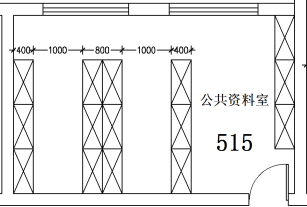 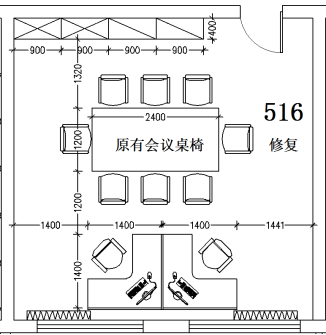 2办公椅常规2把面料：优质网布,纹理、颜色多样，并具阻燃、耐磨性强、清洁方便等优点；
海绵：采用高密度定型海绵，椅坐密度为45KG/M3；靠背密度为40KG/M3不变形，回弹性能好，抗疲劳力强，坐感舒适。
扶手：ABS工程塑料扶手
椅架：均采用钢制一次性冲压成型。涂层：经防锈处理后静电粉末喷涂。3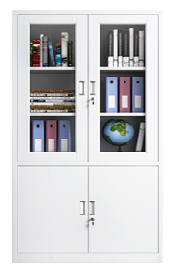 文件柜1850*900*400mm13组1、柜体：采用厚度≥0.6一级冷轧钢板；耐酸碱腐蚀、光滑、不伤手，外形设计美观大方，是一种优质钢板，表面光滑、平整；
2、锁：采用耐用锁具；该款锁具有钥匙重复率低，制作工艺精湛，外观漂亮，互开率低于1/1000；
3、粉末：采用平面粉末静电喷涂；耐腐蚀，不易生锈，同时具有环保、抑菌、防锈、耐腐蚀、绝缘性高、附着力强、耐摩擦等技术特点。
4、柜体上半部分采用冷轧钢板边框加玻璃，里面含两层常规厚可调节层板，含拉手锁具；柜体下半部分采用冷轧钢板柜门，内部含一层常规厚可调节层板，含拉手锁具。4保密柜1850*900*430mm1组1、柜体：采用厚度≥1.0mm一级冷轧钢板；耐酸碱腐蚀、光滑、不伤手，外形设计美观大方，是一种优质钢板，表面光滑、平整；
2、锁：采用密码锁；该款锁具有钥匙重复率低，制作工艺精湛，外观漂亮，互开率低于1/1000；
3、粉末：采用平面粉末静电喷涂；耐腐蚀，不易生锈，同时具有环保、抑菌、防锈、耐腐蚀、绝缘性高、附着力强、耐摩擦等技术特点。5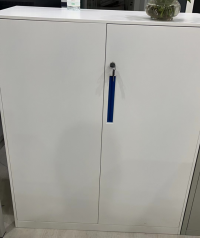 边柜1100*900*4002组1、柜体：采用厚度≥0.6一级冷轧钢板；耐酸碱腐蚀、光滑、不伤手，外形设计美观大方，是一种优质钢板，表面光滑、平整；
2、锁：采用耐用锁具；该款锁具有钥匙重复率低，制作工艺精湛，外观漂亮，互开率低于1/1000；
3、粉末：采用平面粉末静电喷涂；耐腐蚀，不易生锈，同时具有环保、抑菌、防锈、耐腐蚀、绝缘性高、附着力强、耐摩擦等技术特点。
4、柜体内含一层常规厚可调节层板，含拉手锁具。518  正畸科 518  正畸科 518  正畸科 518  正畸科 518  正畸科 518  正畸科 518  正畸科 518  正畸科 518  正畸科 1办公桌1400*700*7503张面材：表面采用三聚氰胺浸渍胶膜纸贴面耐酸碱、耐磨性强、耐油；防火、耐高温耐变形，达到环保E1级标准。
基材：优质环保E1级刨花板，平整度高，胶合握钉力好，保证变形小、不开裂；耐火、耐污、耐酸、耐磨台面厚度≥25mm，柜体厚度≥16mm；
封边：采用优质2.0加厚PVC封边条，封边平直、顺滑，不脱胶、翘起四周采用高强度塑胶包边。
五金件：优质国产五金件，表面做喷塑处理，安装简便，拆开重新安装无损坏。
含键盘架，主机车，活动小柜（带脚刹），拉手，锁具，桌面开一组60mm圆孔。2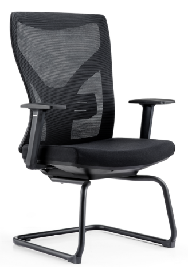 办公椅常规3把面料：优质网布,纹理、颜色多样，并具阻燃、耐磨性强、清洁方便等优点；
海绵：采用高密度定型海绵，椅坐密度为45KG/M3；靠背密度为40KG/M3不变形，回弹性能好，抗疲劳力强，坐感舒适。
扶手：ABS工程塑料扶手
椅架：均采用钢制一次性冲压成型。涂层：经防锈处理后静电粉末喷涂。3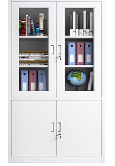 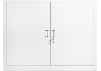 文件柜900*400*25002组1、柜体：采用厚度≥0.6一级冷轧钢板；耐酸碱腐蚀、光滑、不伤手，外形设计美观大方，是一种优质钢板，表面光滑、平整；
2、锁：采用耐用锁具；该款锁具有钥匙重复率低，制作工艺精湛，外观漂亮，互开率低于1/1000；
3、粉末：采用平面粉末静电喷涂；耐腐蚀，不易生锈，同时具有环保、抑菌、防锈、耐腐蚀、绝缘性高、附着力强、耐摩擦等技术特点。
4、柜体中间部分采用冷轧钢板边框加玻璃，里面含两层常规厚可调节层板，含拉手锁具；柜体下半部分及上方柜体采用冷轧钢板柜门，内部含一层常规厚可调节层板，含拉手锁具。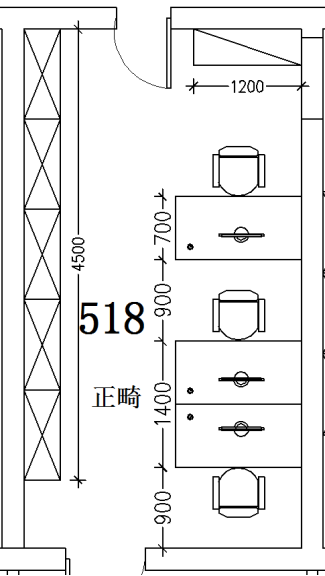 4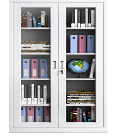 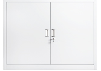 文件柜900*400*25003组1、柜体：采用厚度≥0.6一级冷轧钢板；耐酸碱腐蚀、光滑、不伤手，外形设计美观大方，是一种优质钢板，表面光滑、平整；
2、锁：采用耐用锁具；该款锁具有钥匙重复率低，制作工艺精湛，外观漂亮，互开率低于1/1000；
3、粉末：采用平面粉末静电喷涂；耐腐蚀，不易生锈，同时具有环保、抑菌、防锈、耐腐蚀、绝缘性高、附着力强、耐摩擦等技术特点。
4、柜体上半部分采用冷轧钢板柜门，内部含一层常规厚可调节层板，含拉手锁具。柜体下半部分采用冷轧钢板边框加玻璃，里面含四层常规厚可调节层板，含拉手锁具；5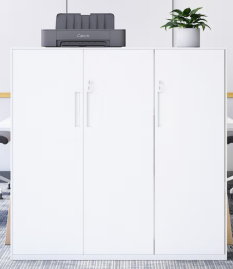 边柜1200*400*8001组1、柜体：采用厚度≥0.6一级冷轧钢板；耐酸碱腐蚀、光滑、不伤手，外形设计美观大方，是一种优质钢板，表面光滑、平整；
2、锁：采用耐用锁具；该款锁具有钥匙重复率低，制作工艺精湛，外观漂亮，互开率低于1/1000；
3、粉末：采用平面粉末静电喷涂；耐腐蚀，不易生锈，同时具有环保、抑菌、防锈、耐腐蚀、绝缘性高、附着力强、耐摩擦等技术特点。
4、柜体内含一层常规厚可调节层板，含拉手锁具。520  颌外科 520  颌外科 520  颌外科 520  颌外科 520  颌外科 520  颌外科 520  颌外科 520  颌外科 520  颌外科 1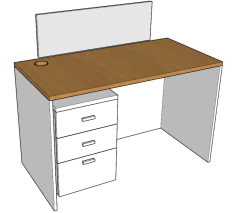 办公桌1200*600*7506张面材：表面采用三聚氰胺浸渍胶膜纸贴面耐酸碱、耐磨性强、耐油；防火、耐高温耐变形，达到环保E1级标准。
基材：优质环保E1级刨花板，平整度高，胶合握钉力好，保证变形小、不开裂；耐火、耐污、耐酸、耐磨台面厚度≥25mm，柜体厚度≥16mm；
封边：采用优质2.0加厚PVC封边条，封边平直、顺滑，不脱胶、翘起四周采用高强度塑胶包边。
五金件：优质国产五金件，表面做喷塑处理，安装简便，拆开重新安装无损坏。
含键盘架，主机车，活动小柜（带脚刹），拉手，锁具，桌面开一组60mm圆孔。2办公椅常规6把面料：优质网布,纹理、颜色多样，并具阻燃、耐磨性强、清洁方便等优点；
海绵：采用高密度定型海绵，椅坐密度为45KG/M3；靠背密度为40KG/M3不变形，回弹性能好，抗疲劳力强，坐感舒适。
扶手：ABS工程塑料扶手
椅架：均采用钢制一次性冲压成型。涂层：经防锈处理后静电粉末喷涂。3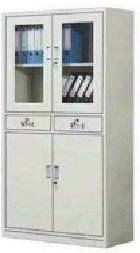 中二斗器1850*900*4001组1、柜体：采用厚度≥0.6一级冷轧钢板；耐酸碱腐蚀、光滑、不伤手，外形设计美观大方，是一种优质钢板，表面光滑、平整；
2、锁：采用耐用锁具；该款锁具有钥匙重复率低，制作工艺精湛，外观漂亮，互开率低于1/1000；
3、粉末：采用平面粉末静电喷涂；耐腐蚀，不易生锈，同时具有环保、抑菌、防锈、耐腐蚀、绝缘性高、附着力强、耐摩擦等技术特点。
4、柜体上半部分采用冷轧钢板边框加玻璃，里面含一层常规厚可调节层板，含拉手锁具；柜体下半部分采用冷轧钢板柜门，内部含一层常规厚可调节层板，含拉手锁具；柜体中间为两组抽屉，含拉手锁具。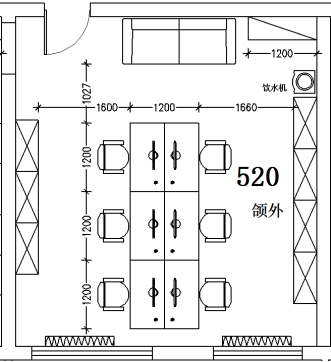 4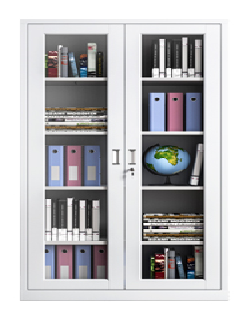 文件柜1850*900*400mm4组1、柜体：采用厚度≥0.6一级冷轧钢板；耐酸碱腐蚀、光滑、不伤手，外形设计美观大方，是一种优质钢板，表面光滑、平整；
2、锁：采用耐用锁具；该款锁具有钥匙重复率低，制作工艺精湛，外观漂亮，互开率低于1/1000；
3、粉末：采用平面粉末静电喷涂；耐腐蚀，不易生锈，同时具有环保、抑菌、防锈、耐腐蚀、绝缘性高、附着力强、耐摩擦等技术特点。
4、柜体采用冷轧钢板边框加玻璃，里面含四层常规厚可调节层板，含拉手锁具。5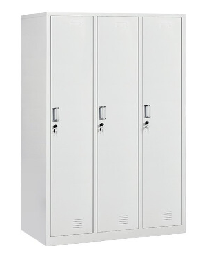 三门更衣1850*900*5002组1、柜体：采用厚度≥0.6一级冷轧钢板；耐酸碱腐蚀、光滑、不伤手，外形设计美观大方，是一种优质钢板，表面光滑、平整；
2、锁：采用耐用锁具；该款锁具有钥匙重复率低，制作工艺精湛，外观漂亮，互开率低于1/1000；
3、粉末：采用平面粉末静电喷涂；耐腐蚀，不易生锈，同时具有环保、抑菌、防锈、耐腐蚀、绝缘性高、附着力强、耐摩擦等技术特点。
4、含拉手锁具。6边柜1200*400*8001组1、柜体：采用厚度≥0.6一级冷轧钢板；耐酸碱腐蚀、光滑、不伤手，外形设计美观大方，是一种优质钢板，表面光滑、平整；
2、锁：采用耐用锁具；该款锁具有钥匙重复率低，制作工艺精湛，外观漂亮，互开率低于1/1000；
3、粉末：采用平面粉末静电喷涂；耐腐蚀，不易生锈，同时具有环保、抑菌、防锈、耐腐蚀、绝缘性高、附着力强、耐摩擦等技术特点。
4、柜体内含一层常规厚可调节层板，含拉手锁具。7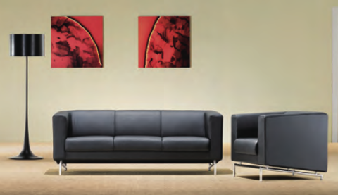 沙发3人位1组框架：采用宝钢优质钢板专用模具、碳钢折弯成型或一次性成型，表面静电粉末喷涂，
泡棉：选用高高密度定型海绵，椅坐密度为45KG/M3；靠背密度为40KG/M3不变形，回弹性能好，抗疲劳力强，坐感舒适。弹簧为45mm蛇形弹簧。
表面：坐垫及行靠背均采用优质牛皮，纹理清晰，柔软透气，耐磨防刮，弹性优质。表面缝纫因外形饱满、圆滑一致、缝纫线均匀一致，经纬线平直，无明显浮线跳针资料室资料室资料室资料室资料室资料室资料室资料室资料室1办公桌1200*600*7501张面材：表面采用三聚氰胺浸渍胶膜纸贴面耐酸碱、耐磨性强、耐油；防火、耐高温耐变形，达到环保E1级标准。
基材：优质环保E1级刨花板，平整度高，胶合握钉力好，保证变形小、不开裂；耐火、耐污、耐酸、耐磨台面厚度≥25mm，柜体厚度≥16mm；
封边：采用优质2.0加厚PVC封边条，封边平直、顺滑，不脱胶、翘起四周采用高强度塑胶包边。
五金件：优质国产五金件，表面做喷塑处理，安装简便，拆开重新安装无损坏。
含键盘架，主机车，活动小柜（带脚刹），拉手，锁具，桌面开一组60mm圆孔。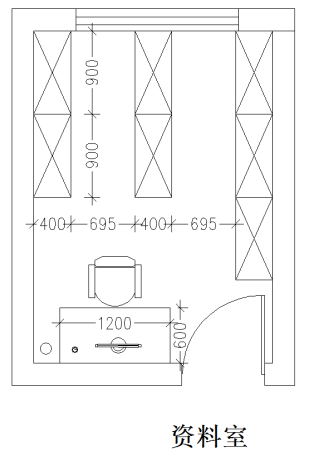 2办公椅常规1把面料：优质网布,纹理、颜色多样，并具阻燃、耐磨性强、清洁方便等优点；
海绵：采用高密度定型海绵，椅坐密度为45KG/M3；靠背密度为40KG/M3不变形，回弹性能好，抗疲劳力强，坐感舒适。
扶手：ABS工程塑料扶手
椅架：均采用钢制一次性冲压成型。涂层：经防锈处理后静电粉末喷涂。3文件柜1850*900*400mm2组1、柜体：采用厚度≥0.6一级冷轧钢板；耐酸碱腐蚀、光滑、不伤手，外形设计美观大方，是一种优质钢板，表面光滑、平整；
2、锁：采用耐用锁具；该款锁具有钥匙重复率低，制作工艺精湛，外观漂亮，互开率低于1/1000；
3、粉末：采用平面粉末静电喷涂；耐腐蚀，不易生锈，同时具有环保、抑菌、防锈、耐腐蚀、绝缘性高、附着力强、耐摩擦等技术特点。
4、柜体上半部分采用冷轧钢板边框加玻璃，里面含两层常规厚可调节层板，含拉手锁具；柜体下半部分采用冷轧钢板柜门，内部含一层常规厚可调节层板，含拉手锁具。4中二斗器1850*900*4002组1、柜体：采用厚度≥0.6一级冷轧钢板；耐酸碱腐蚀、光滑、不伤手，外形设计美观大方，是一种优质钢板，表面光滑、平整；
2、锁：采用耐用锁具；该款锁具有钥匙重复率低，制作工艺精湛，外观漂亮，互开率低于1/1000；
3、粉末：采用平面粉末静电喷涂；耐腐蚀，不易生锈，同时具有环保、抑菌、防锈、耐腐蚀、绝缘性高、附着力强、耐摩擦等技术特点。
4、柜体上半部分采用冷轧钢板边框加玻璃，里面含一层常规厚可调节层板，含拉手锁具；柜体下半部分采用冷轧钢板柜门，内部含一层常规厚可调节层板，含拉手锁具；柜体中间为两组抽屉，含拉手锁具。5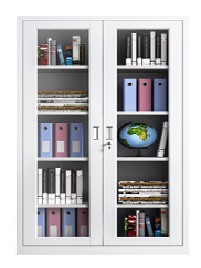 文件柜1850*900*400mm3组1、柜体：采用厚度≥0.6一级冷轧钢板；耐酸碱腐蚀、光滑、不伤手，外形设计美观大方，是一种优质钢板，表面光滑、平整；
2、锁：采用耐用锁具；该款锁具有钥匙重复率低，制作工艺精湛，外观漂亮，互开率低于1/1000；
3、粉末：采用平面粉末静电喷涂；耐腐蚀，不易生锈，同时具有环保、抑菌、防锈、耐腐蚀、绝缘性高、附着力强、耐摩擦等技术特点。
4、柜体采用冷轧钢板边框加玻璃，里面含四层常规厚可调节层板，含拉手锁具。522  药剂、放射 522  药剂、放射 522  药剂、放射 522  药剂、放射 522  药剂、放射 522  药剂、放射 522  药剂、放射 522  药剂、放射 522  药剂、放射 1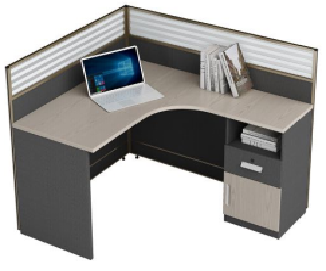 屏风工位1400*1300*11003张屏风框架：采用优质铝合金型材，表面静电喷涂，经久不变色。饰面选用防火板，工艺玻璃（可做磨砂玻璃）等搭配组合。
面材：表面采用三聚氰胺浸渍胶膜纸贴面耐酸碱、耐磨性强、耐油；防火、耐高温耐变形，达到环保E1级标准。
基材：优质环保E1级刨花板，平整度高，胶合握钉力好，保证变形小、不开裂；耐火、耐污、耐酸、耐磨，台面厚度≥25mm，柜体厚度≥16mm；
封边：采用优质2.0加厚PVC封边条，封边平直、顺滑，不脱胶、翘起四周采用高强度塑胶包边。
五金件：优质国产五金件，表面做喷塑处理，安装简便，拆开重新安装无损坏。
含键盘架，主机车，拉手，锁具，桌面开一组60mm圆孔。2办公椅常规3把面料：优质网布,纹理、颜色多样，并具阻燃、耐磨性强、清洁方便等优点；
海绵：采用高密度定型海绵，椅坐密度为45KG/M3；靠背密度为40KG/M3不变形，回弹性能好，抗疲劳力强，坐感舒适。
扶手：ABS工程塑料扶手
椅架：均采用钢制一次性冲压成型。涂层：经防锈处理后静电粉末喷涂。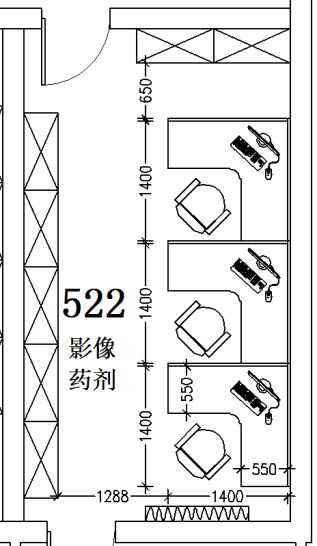 3文件柜1850*900*400mm7组1、柜体：采用厚度≥0.6一级冷轧钢板；耐酸碱腐蚀、光滑、不伤手，外形设计美观大方，是一种优质钢板，表面光滑、平整；
2、锁：采用耐用锁具；该款锁具有钥匙重复率低，制作工艺精湛，外观漂亮，互开率低于1/1000；
3、粉末：采用平面粉末静电喷涂；耐腐蚀，不易生锈，同时具有环保、抑菌、防锈、耐腐蚀、绝缘性高、附着力强、耐摩擦等技术特点。
4、柜体上半部分采用冷轧钢板边框加玻璃，里面含两层常规厚可调节层板，含拉手锁具；柜体下半部分采用冷轧钢板柜门，内部含一层常规厚可调节层板，含拉手锁具。507  、513公共资料室  507  、513公共资料室  507  、513公共资料室  507  、513公共资料室  507  、513公共资料室  507  、513公共资料室  507  、513公共资料室  507  、513公共资料室  507  、513公共资料室  1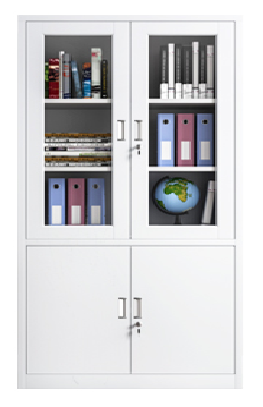 文件柜1850*900*400mm16组1、柜体：采用厚度≥0.6一级冷轧钢板；耐酸碱腐蚀、光滑、不伤手，外形设计美观大方，是一种优质钢板，表面光滑、平整；
2、锁：采用耐用锁具；该款锁具有钥匙重复率低，制作工艺精湛，外观漂亮，互开率低于1/1000；
3、粉末：采用平面粉末静电喷涂；耐腐蚀，不易生锈，同时具有环保、抑菌、防锈、耐腐蚀、绝缘性高、附着力强、耐摩擦等技术特点。
4、柜体上半部分采用冷轧钢板边框加玻璃，里面含两层常规厚可调节层板，含拉手锁具；柜体下半部分采用冷轧钢板柜门，内部含一层常规厚可调节层板，含拉手锁具。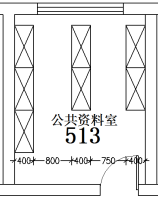 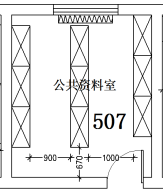 9+7519  人文、综合 519  人文、综合 519  人文、综合 519  人文、综合 519  人文、综合 519  人文、综合 519  人文、综合 519  人文、综合 519  人文、综合 1办公桌1400*700*7504张面材：表面采用三聚氰胺浸渍胶膜纸贴面耐酸碱、耐磨性强、耐油；防火、耐高温耐变形，达到环保E1级标准。
基材：优质环保E1级刨花板，平整度高，胶合握钉力好，保证变形小、不开裂；耐火、耐污、耐酸、耐磨台面厚度≥25mm，柜体厚度≥16mm；
封边：采用优质2.0加厚PVC封边条，封边平直、顺滑，不脱胶、翘起四周采用高强度塑胶包边。
五金件：优质国产五金件，表面做喷塑处理，安装简便，拆开重新安装无损坏。
含键盘架，主机车，活动小柜（带脚刹），拉手，锁具，桌面开一组60mm圆孔。2办公椅常规4把面料：优质网布,纹理、颜色多样，并具阻燃、耐磨性强、清洁方便等优点；
海绵：采用高密度定型海绵，椅坐密度为45KG/M3；靠背密度为40KG/M3不变形，回弹性能好，抗疲劳力强，坐感舒适。
扶手：ABS工程塑料扶手
椅架：均采用钢制一次性冲压成型。涂层：经防锈处理后静电粉末喷涂。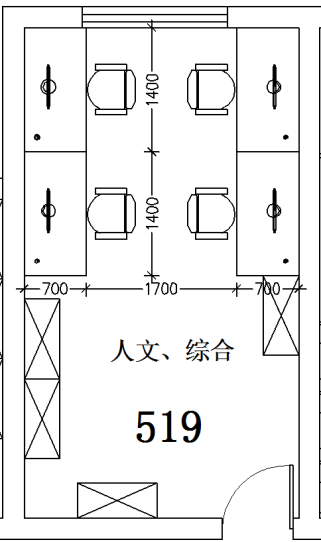 3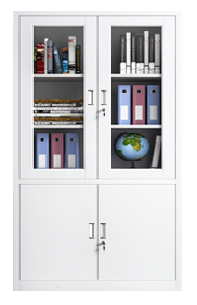 文件柜1850*900*400mm4组1、柜体：采用厚度≥0.6一级冷轧钢板；耐酸碱腐蚀、光滑、不伤手，外形设计美观大方，是一种优质钢板，表面光滑、平整；
2、锁：采用耐用锁具；该款锁具有钥匙重复率低，制作工艺精湛，外观漂亮，互开率低于1/1000；
3、粉末：采用平面粉末静电喷涂；耐腐蚀，不易生锈，同时具有环保、抑菌、防锈、耐腐蚀、绝缘性高、附着力强、耐摩擦等技术特点。
4、柜体上半部分采用冷轧钢板边框加玻璃，里面含两层常规厚可调节层板，含拉手锁具；柜体下半部分采用冷轧钢板柜门，内部含一层常规厚可调节层板，含拉手锁具。310、312   转化中心 310、312   转化中心 310、312   转化中心 310、312   转化中心 310、312   转化中心 310、312   转化中心 310、312   转化中心 310、312   转化中心 310、312   转化中心 1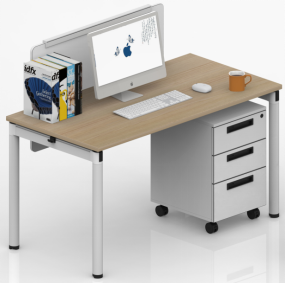 办公桌1400*600*7505张面材：表面采用三聚氰胺浸渍胶膜纸贴面耐酸碱、耐磨性强、耐油；防火、耐高温耐变形，达到环保E1级标准。
基材：优质环保E1级刨花板，平整度高，胶合握钉力好，保证变形小、不开裂；耐火、耐污、耐酸、耐磨，台面厚度≥25mm，柜体厚度≥16mm；
封边：采用优质2.0加厚PVC封边条，封边平直、顺滑，不脱胶、翘起四周采用高强度塑胶包边。
金属框架部分，基材：采用宝钢优质钢板专用模具、碳钢折弯成型或一次性成型，表面静电粉末喷涂；
五金件：优质国产五金件，表面做喷塑处理，安装简便，拆开重新安装无损坏。
含键盘架、主机车、活动小柜（带脚刹）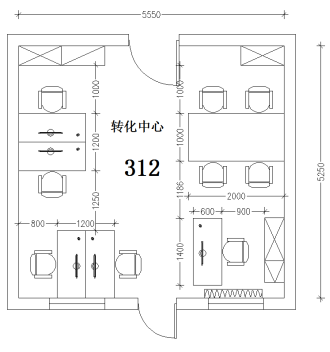 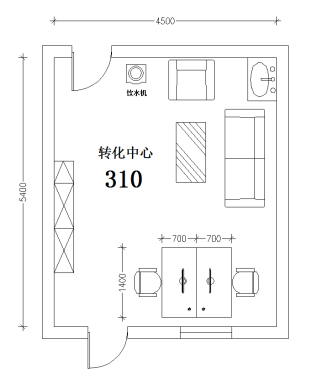 2资料桌2000*1000*7501张面材：表面采用三聚氰胺浸渍胶膜纸贴面耐酸碱、耐磨性强、耐油；防火、耐高温耐变形，达到环保E1级标准。
基材：优质环保E1级刨花板，平整度高，胶合握钉力好，保证变形小、不开裂；耐火、耐污、耐酸、耐磨，台面厚度≥25mm；
封边：采用优质2.0加厚PVC封边条，封边平直、顺滑，不脱胶、翘起四周采用高强度塑胶包边。
金属框架部分，基材：采用宝钢优质钢板专用模具、碳钢折弯成型或一次性成型，表面静电粉末喷涂；
五金件：优质国产五金件，表面做喷塑处理，安装简便，拆开重新安装无损坏。3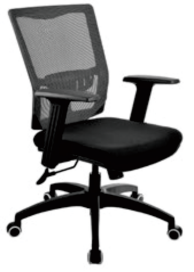 办公椅常规9把面料：优质网布,纹理、颜色多样，并具阻燃、耐磨性强、清洁方便等优点；
海绵：采用高密度定型海绵，椅坐密度为45KG/M3；靠背密度为40KG/M3不变形，回弹性能好，抗疲劳力强，坐感舒适。
气压棒、底座性能优良；
扶手：ABS工程塑料扶手
五星脚：ABS工程塑料配万向脚轮4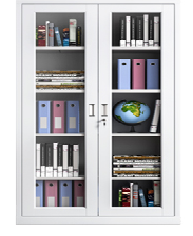 文件柜1850*970*420mm1组1、柜体：采用厚度≥0.6一级冷轧钢板；耐酸碱腐蚀、光滑、不伤手，外形设计美观大方，是一种优质钢板，表面光滑、平整；
2、锁：采用耐用锁具；该款锁具有钥匙重复率低，制作工艺精湛，外观漂亮，互开率低于1/1000；
3、粉末：采用平面粉末静电喷涂；耐腐蚀，不易生锈，同时具有环保、抑菌、防锈、耐腐蚀、绝缘性高、附着力强、耐摩擦等技术特点。
4、柜体上半部分采用冷轧钢板柜门，内部含一层常规厚可调节层板，含拉手锁具。柜体下半部分采用冷轧钢板边框加玻璃，里面含四层常规厚可调节层板，含拉手锁具；右侧柜体为衣柜，内含挂衣杆，含拉手锁具。5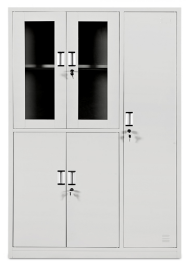 文件柜1850*900*400mm1组1、柜体：采用厚度≥0.6一级冷轧钢板；耐酸碱腐蚀、光滑、不伤手，外形设计美观大方，是一种优质钢板，表面光滑、平整；
2、锁：采用耐用锁具；该款锁具有钥匙重复率低，制作工艺精湛，外观漂亮，互开率低于1/1000；
3、粉末：采用平面粉末静电喷涂；耐腐蚀，不易生锈，同时具有环保、抑菌、防锈、耐腐蚀、绝缘性高、附着力强、耐摩擦等技术特点。
4、柜体采用冷轧钢板边框加玻璃，里面含四层常规厚可调节层板，含拉手锁具；6保密柜1850*900*430mm1组1、柜体：采用厚度≥1.0mm一级冷轧钢板；耐酸碱腐蚀、光滑、不伤手，外形设计美观大方，是一种优质钢板，表面光滑、平整；
2、锁：采用密码锁；该款锁具有钥匙重复率低，制作工艺精湛，外观漂亮，互开率低于1/1000；
3、粉末：采用平面粉末静电喷涂；耐腐蚀，不易生锈，同时具有环保、抑菌、防锈、耐腐蚀、绝缘性高、附着力强、耐摩擦等技术特点。7边柜1100*900*4001组1、柜体：采用厚度≥0.6一级冷轧钢板；耐酸碱腐蚀、光滑、不伤手，外形设计美观大方，是一种优质钢板，表面光滑、平整；
2、锁：采用耐用锁具；该款锁具有钥匙重复率低，制作工艺精湛，外观漂亮，互开率低于1/1000；
3、粉末：采用平面粉末静电喷涂；耐腐蚀，不易生锈，同时具有环保、抑菌、防锈、耐腐蚀、绝缘性高、附着力强、耐摩擦等技术特点。
4、柜体内含一层常规厚可调节层板，含拉手锁具。8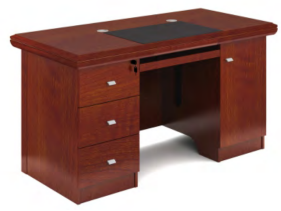 办公桌1400*700*7502张面料:采用胡桃木木皮(厚度为0.6mm)，平整度高，耐刮花;优质实木封边；
基材：优质环保E1级中纤板，含水率低,保证变形小、不开裂，台面厚度≥25mm，柜体厚度≥16mm；
油漆：采用优质木器专用漆，在恒温、恒湿高度防尘的面漆房喷涂面漆。经过最先进饱和漆工艺精心处理，从而保证台面平整无颗粒、气泡、渣点、颜色均匀；
金属配件：优质国产五金件，表面做喷塑处理，安装简便，拆开重新安装无损坏。      9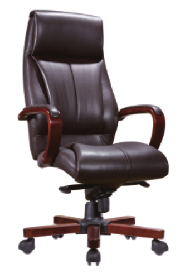 办公椅常规2把面料：采用优质西皮，纹理清晰，柔软透气，耐磨防刮，弹性优质。
海绵：采用高密度定型海绵，椅坐密度为45KG/M3；靠背密度为40KG/M3不变形，回弹性能好，抗疲劳力强，坐感舒适。
成型弯板：用高频热压机将多层木皮涂胶层叠后热压成型，成型效果好，不易变形、开裂；
气压棒、底座性能优良；
扶手：实木框架
五星脚：实木框架，配万向脚轮10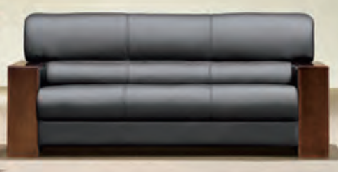 沙发3人位（1900W*900D*850H）1组框架：采用经过特殊干燥处理的实木框架，框架主体采用楙櫵结构。
海绵：采用高密度定型海绵，椅坐密度为45KG/M3；靠背密度为40KG/M3不变形，回弹性能好，抗疲劳力强，坐感舒适。弹簧为45mm蛇形弹簧。
木材：去木皮，烘干，木材含水量小于11%。
沙发脚：采用实木沙发脚。
表面：坐垫及行靠背均采用优质西皮，纹理清晰，柔软透气，耐磨防刮，弹性优质。表面缝纫因外形饱满、圆滑一致、缝纫线均匀一致，经纬线平直，无明显浮线跳针11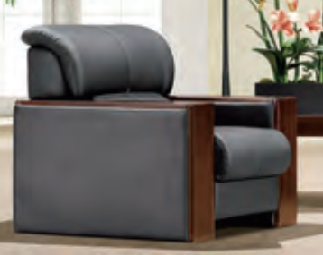 沙发单人位（950W*900D*850H）1组框架：采用经过特殊干燥处理的实木框架，框架主体采用楙櫵结构。
海绵：采用高密度定型海绵，椅坐密度为45KG/M3；靠背密度为40KG/M3不变形，回弹性能好，抗疲劳力强，坐感舒适。弹簧为45mm蛇形弹簧。
木材：去木皮，烘干，木材含水量小于11%。
沙发脚：采用实木沙发脚。
表面：坐垫及行靠背均采用优质西皮，纹理清晰，柔软透气，耐磨防刮，弹性优质。表面缝纫因外形饱满、圆滑一致、缝纫线均匀一致，经纬线平直，无明显浮线跳针12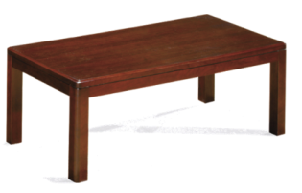 茶几1200*600*4201张面料:采用胡桃木木皮(厚度为0.6mm)，平整度高，耐刮花;优质实木封边；
基材：优质环保E1级中纤板，含水率低,保证变形小、不开裂；
油漆：采用优质木器专用漆，在恒温、恒湿高度防尘的面漆房喷涂面漆。经过最先进饱和漆工艺精心处理，从而保证台面平整无颗粒、气泡、渣点、颜色均匀；
金属配件：优质国产五金件，表面做喷塑处理，安装简便，拆开重新安装无损坏。      13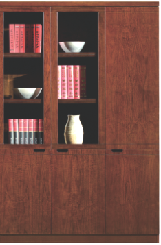 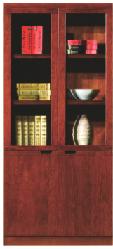 文件柜2250W*420D*2000H1组面料:采用胡桃木木皮(厚度为0.6mm)，平整度高，耐刮花;优质实木封边；基材：优质环保E1级中纤板，含水率低,保证变形小、不开裂；油漆：采用优质木器专用漆，在恒温、恒湿高度防尘的面漆房喷涂面漆。经过最先进饱和漆工艺精心处理，从而保证台面平整无颗粒、气泡、渣点、颜色均匀；金属配件：优质国产五金件，表面做喷塑处理，安装简便，拆开重新安装无损坏。406    病例办公室 406    病例办公室 406    病例办公室 406    病例办公室 406    病例办公室 406    病例办公室 406    病例办公室 406    病例办公室 406    病例办公室 1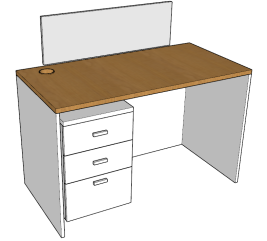 办公桌1600*800*7602张面材：表面采用三聚氰胺浸渍胶膜纸贴面耐酸碱、耐磨性强、耐油；防火、耐高温耐变形，达到环保E1级标准。
基材：优质环保E1级刨花板，平整度高，胶合握钉力好，保证变形小、不开裂；耐火、耐污、耐酸、耐磨台面厚度≥25mm，柜体厚度≥16mm；
封边：采用优质2.0加厚PVC封边条，封边平直、顺滑，不脱胶、翘起四周采用高强度塑胶包边。
五金件：优质国产五金件，表面做喷塑处理，安装简便，拆开重新安装无损坏。
含键盘架，主机车，活动小柜（带脚刹），拉手，锁具，桌面开一组60mm圆孔。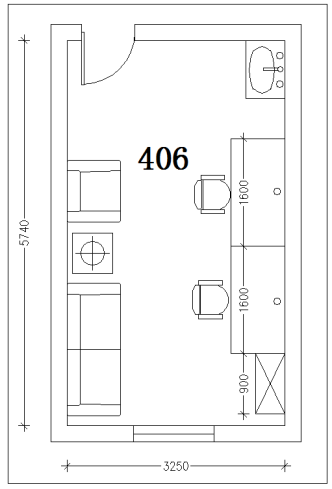 2办公椅常规2把面料：优质网布,纹理、颜色多样，并具阻燃、耐磨性强、清洁方便等优点；
海绵：采用高密度定型海绵，椅坐密度为45KG/M3；靠背密度为40KG/M3不变形，回弹性能好，抗疲劳力强，坐感舒适。
扶手：ABS工程塑料扶手
椅架：均采用钢制一次性冲压成型。涂层：经防锈处理后静电粉末喷涂。3边柜2000*900*435mm1组1、柜体：采用厚度≥0.6一级冷轧钢板；耐酸碱腐蚀、光滑、不伤手，外形设计美观大方，是一种优质钢板，表面光滑、平整；
2、锁：采用耐用锁具；该款锁具有钥匙重复率低，制作工艺精湛，外观漂亮，互开率低于1/1000；
3、粉末：采用平面粉末静电喷涂；耐腐蚀，不易生锈，同时具有环保、抑菌、防锈、耐腐蚀、绝缘性高、附着力强、耐摩擦等技术特点。
4、柜体上半部分采用冷轧钢板边框加玻璃，里面含两层常规厚可调节层板，含拉手锁具；柜体下半部分采用冷轧钢板柜门，内部含一层常规厚可调节层板，含拉手锁具。4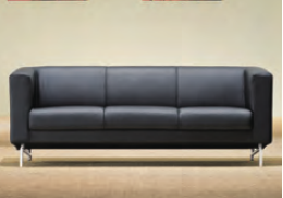 沙发3人位1组框架：采用宝钢优质钢板专用模具、碳钢折弯成型或一次性成型，表面静电粉末喷涂，
泡棉：选用高高密度定型海绵，椅坐密度为45KG/M3；靠背密度为40KG/M3不变形，回弹性能好，抗疲劳力强，坐感舒适。弹簧为45mm蛇形弹簧。
表面：坐垫及行靠背均采用优质牛皮，纹理清晰，柔软透气，耐磨防刮，弹性优质。表面缝纫因外形饱满、圆滑一致、缝纫线均匀一致，经纬线平直，无明显浮线跳针5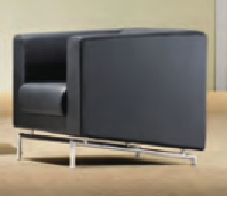 沙发单人位1组框架：采用宝钢优质钢板专用模具、碳钢折弯成型或一次性成型，表面静电粉末喷涂，
泡棉：选用高高密度定型海绵，椅坐密度为45KG/M3；靠背密度为40KG/M3不变形，回弹性能好，抗疲劳力强，坐感舒适。弹簧为45mm蛇形弹簧。
表面：坐垫及行靠背均采用优质牛皮，纹理清晰，柔软透气，耐磨防刮，弹性优质。表面缝纫因外形饱满、圆滑一致、缝纫线均匀一致，经纬线平直，无明显浮线跳针6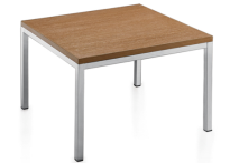 茶几600*600*4201张面材：表面采用三聚氰胺浸渍胶膜纸贴面耐酸碱、耐磨性强、耐油；防火、耐高温耐变形，达到环保E1级标准。
基材：优质环保E1级刨花板，平整度高，胶合握钉力好，保证变形小、不开裂；耐火、耐污、耐酸、耐磨，台面厚度≥25mm；
封边：采用优质2.0加厚PVC封边条，封边平直、顺滑，不脱胶、翘起四周采用高强度塑胶包边。
金属框架部分，基材：采用宝钢优质钢板专用模具、碳钢折弯成型或一次性成型，表面静电粉末喷涂；
五金件：优质国产五金件，表面做喷塑处理，安装简便，拆开重新安装无损坏。